Our school occupies two buildings. Our Early Years’ building has a Nursery room, a central learning hub and a large Reception classroom which caters for 2 x small reception classes. Our second building is a Victorian listed building over two floors.  Every effort has been made to make all areas of school accessible to all pupils with adaptations being made where necessary.  Whilst there are no lift facilities, children with limited mobility have been accommodated in the past by moving classrooms around within the building.  A disability access audit is carried out on our behalf and The Disability Access Plan is updated with staff and governors on an annual basis.  We have a strong link with the Ethnic Diversity Service to enable us to support children with English as an Additional Language in order for them to access the printed environment.  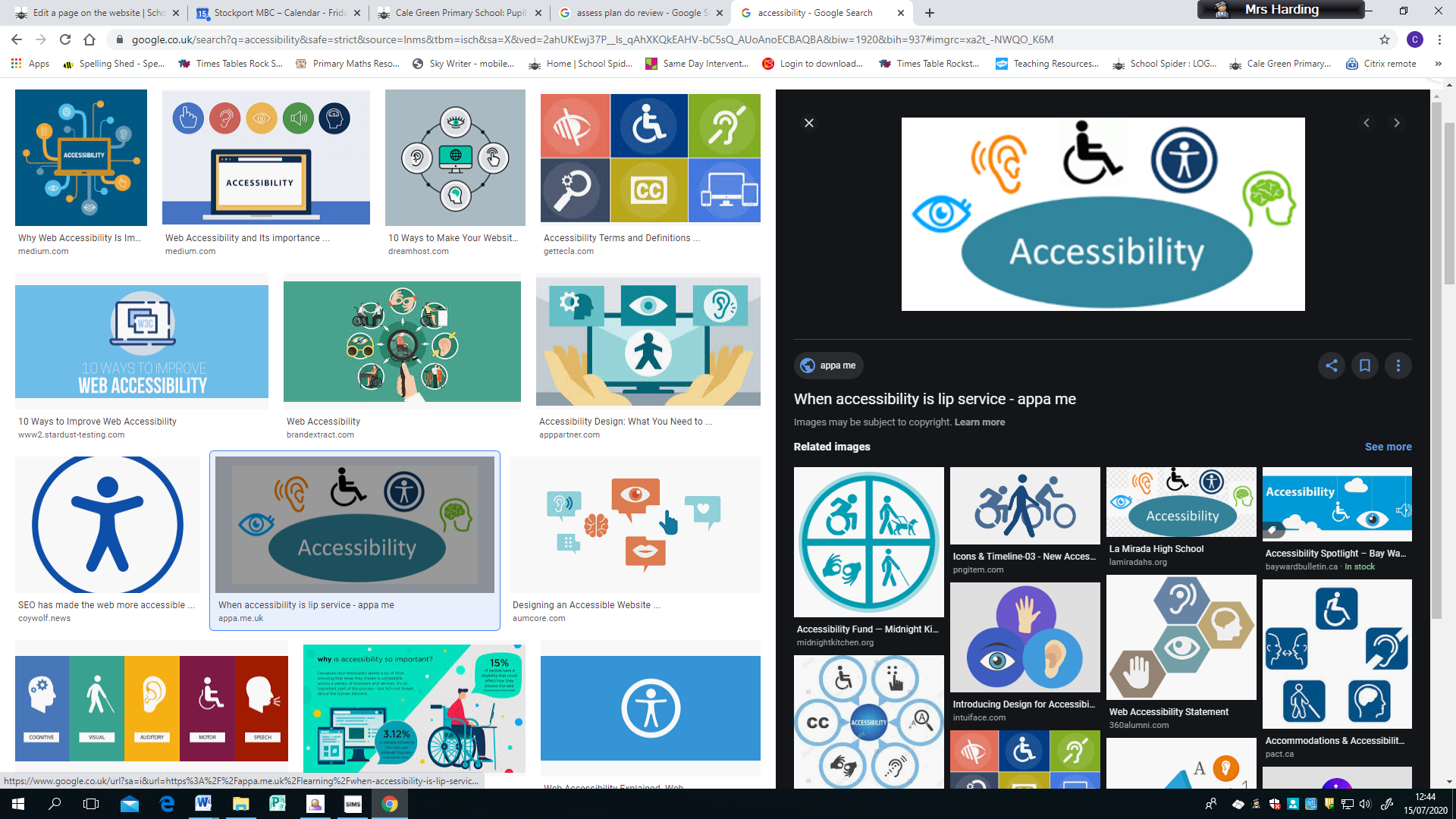 How accessible is the environment?